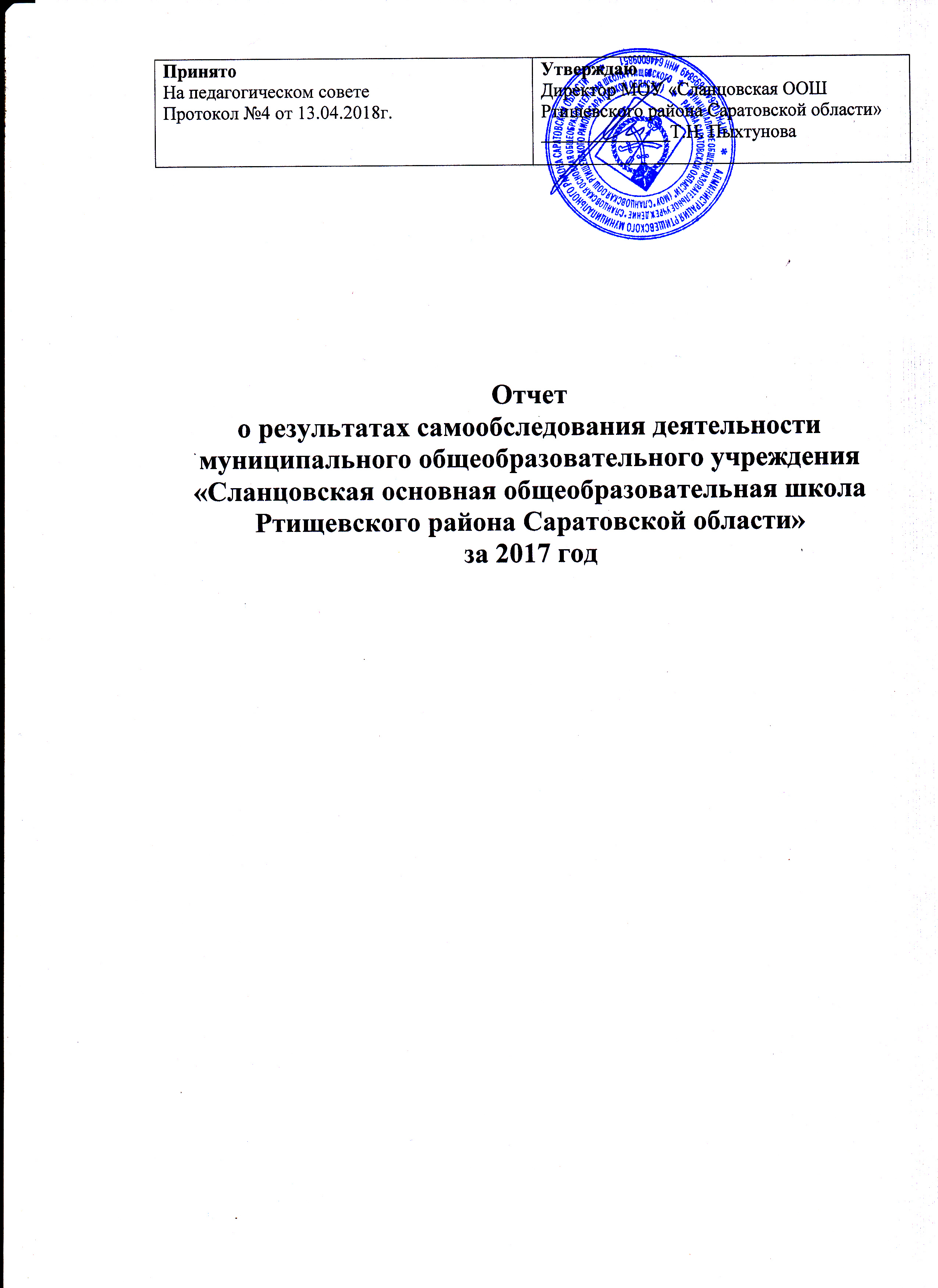 Самообследование общеобразовательного учреждения МОУ «Сланцовская ООШ Ртищевского района Саратовской области» проведено на основании приказа от  30.12.2017 № 33
«О проведении самообследования образовательного учреждения»Состав экспертной группы: 1. Пыхтунова Т.Н.  - директор 2. Захарова Н.Г.  –руководитель МО учителей предметников3. Шилкина Г.В. – председатель профкома4. Архипова В.В. – руководитель МО классных руководителей.        Цель проведения самообследования: подготовка отчета об обеспечении соответствующего уровня качества подготовки обучающихся и выпускников по заявленным образовательным программам в соответствии с федеральными государственными образовательными стандартами, выполнении образовательным учреждением показателей деятельности, обеспечение доступности и открытости информации о деятельности                       МОУ «Сланцовская ООШ Ртищевского района Саратовской области».ОБЩИЕ СВЕДЕНИЯ ОБ ОБРАЗОВАТЕЛЬНОМ УЧРЕЖДЕНИИСведения о реализуемых образовательных программах (по приложению к лицензии)ОРГАНИЗАЦИЯ И СОДЕРЖАНИЕ ОБРАЗОВАТЕЛЬНОГО ПРОЦЕССА1. Режим работы учреждения                   дневное__обучение,сменность занятий  одна смена__На начало и конец учебного года в школе обучается 16 человека: прибывших и выбывших не было. Всего 7 классов, 5 классов-комплектов (нет 1 и 9 классов).               В школе обучаются дети из многодетных, малообеспеченных, неполных  семей. Детей 2  опекаемых,  инвалидов нет,  стоящих на учете в ОДН и КДН нет. Всего 11семей.                                    Сведения о социальном статусе семей:              Школа создает все необходимые предпосылки, условия для обеспечения возмож-ностей получения  качественного, доступного образования детям, проживающим на дан-ной территории, имеет благоприятное социально-культурное окружение. Важнейшим культурным центром, находящимся по соседству  со школой, является СДК, библиотека.Воспитательные возможности этих учреждений школа использует в своей работе: прово-дятся совместные внеклассные и внешкольные  мероприятия. В микрорайоне школы нахо-дятся  учреждения соцкультбыта: почта, магазин, медпункт, детский сад «Ромашка».В школе в 2017 учебном году  реализуются  программы  начального общего и основного общего образования:I ступень обучения – начальная школа:- это обучение по программе «Школа России» - 1-4 класс;II ступень – основная общеобразовательная школа:- это обучение  по общеобразовательным программам,- это обучение на специальных элективных курсах в 9 классе (предпрофильное обучение).  Отчислений  и исключений учащихся  из школы за 2017 год не было.  Форма обучения в школе очная. Все выбывшие из школы дети имеют справки-подтверждения о продолжении обучения в других образовательных учреждениях.В школе ведутся все предметы. Учебный  план составлен на основе ФГОС 1-8 классах и  Федерального базисного плана 2004 года в 9 классе. Он  отражает все образовательные области, образовательные компоненты с учетом норм учебной нагрузки школьников.            Организация внеурочной деятельности осуществляется в рамках становления и развития воспитательной системы. В школе создан благоприятный  психологический  климат для развития  творческой активности учащихся, формирует-ся  позитивное отношение  к урочной и внеурочной деятельности. Воспитательная систе-ма школы обеспечивает разнообразные  потребности школьников в творческой деятельности через классные, общешкольные мероприятия. Все проводимые в школе мероприятия подчинены основным задачам: создание среды развития, способствовать созданию условий для формирования личности учащихся, формирование гражданско -  патриотиче-ского сознания, продолжать  сотрудничество с родителями и общественность, формирова-ние у учащихся  межличностных отношений, толерантности, навыков самообразования иразностороннее развитие их творческих способностей, создание условий для физического,интеллектуального, нравственного и духовного развития детей, развитие общей культурышкольников через приобщение к русской национальной культуре, обычаям и традициям. Важным показателем результативности воспитательной работы является рост активности учащихся и родителей в учебно – воспитательном процессе.Информация об участии обучающихся в конкурсах за  2017 годВ школе работают 8 учителей. 6 учителей имеют высшее образование, что составляет 75 %  и 2 учителя (25 %) со средним специальным образованием; 8 учителей имею соответствие занимаемой должности должности «учитель». По педагогическому стажу:                                            0-5 лет – 0  человек,                                            21-25 лет – 0 человек,                                            Свыше 25 лет - 8 человека.Управление школой осуществляется в соответствии   с законодательством РоссийскойФедерации, Уставом общеобразовательного  учреждения. Органами управления являются педагогический Совет, администрация, общие собрания трудового коллектива, Управляющий Совет. Управление образовательным учреждением осуществляет Управляющий Совет, в состав которого входят представители педагогического коллектива, представители родителей учащихся, старшеклассники. Деятельностью Управляющего совета  руководит избранный председатель    Совета. Непосредственное руководство школой осуществляет директор школы, назначенный  Учредителем.Одной из  важнейших задач школы является обеспечение безопасности обучающихся.                Мероприятия, проводимые по обеспечению безопасности:имеется необходимая нормативно – правовая база;установлена пожарная сигнализация;разработаны инструкции по безопасности;персонал проходит обучение но охране труда;проводятся беседы с учащимися о правилах безопасности и охраны жизни;имеется план эвакуации обучающихся и сотрудников в случае пожара.В течение года педагогический коллектив работал по вооружению учащихся знаниями, по предупреждению неуспеваемости. По итогам  текущего года успеваемость составила 100 %, качество знаний по школе 25% В связи с отсутствием 9 класса  государственная итоговая аттестация в 2017 году не проходила.Информационно-техническое оснащение Школа обеспечена современным новейшим оборудованием:В школе функционируют учебные кабинеты, процент обеспечения до 80%.Имеется спортивный зал.Кабинет информатики оснащен новым компьютерным оборудованием, два компьютера имеют выход в Интернет.Четыре учебных кабинета оснащены компьютерами.Учебники приобретаются только за счет ОУ.В школе созданы условия в соответствии с новыми современными требованиями к  образовательному процессу:-сформирована единая информационная среда: стабильно функционирующая локальная сеть, электронная почта, организован доступ участников образовательного процесса  к образовательным ресурсам сети Интернет, благодаря чему обеспечивается мощный информационный поток для организации уроков и внеклассных мероприятий;-сформирована  медиатека   по всем предметам школьной программы;-питание обучающихся осуществляется в столовой с  залом для приема пищи на 48 посадочных мест;- растёт объём средств внебюджетного финансирования. ПОКАЗАТЕЛИ ДЕЯТЕЛЬНОСТИ МУНИЦИПАЛЬНОГО ОБЩЕОБРАЗОВАТЕЛЬНОГО УЧРЕЖДЕНИЯ «СЛАНЦОВСКАЯ ОСНОВНАЯ ОБЩЕОБРАЗОВАТЕЛЬНАЯ ШКОЛА  РТИЩЕВСКОГО РАЙОНА 
САРАТОВСКОЙ ОБЛАСТИ»Общая информацияОбщая информацияНазвание (по уставу) Муниципальное общеобразовательное учреждение «Сланцовская основная общеобразовательная школа Ртищевского района  Саратовской области» Тип и вид Общеобразовательное учреждениеОрганизационно-правовая форма Муниципальное общеобразовательное учреждение Учредитель Администрация  Ртищевского муниципального района Саратовской областиГод основания 1967 г. Юридический адрес 412020, Саратовская область, Ртищевский район, с. Сланцы, ул. Куйбышева, 58Почтовый адрес412020, Саратовская область, Ртищевский район, с. Сланцы, ул. Куйбышева, 58Телефон (84540) 66619e - mail  olga-pykhtunova@yandex.ru Адрес сайта в Интернете http://slanzi.ucoz.com/Должность руководителя Директор МОУ «Сланцовская ООШ» Фамилия, имя, отчество руководителя Пыхтунова Татьяна НиколаевнаЗаместители директоранетБанковские реквизиты: ИНН КПП 6446009851644601001Свидетельство о регистрации (номер, дата выдачи, кем выдано) № 000135 серия Ю-30 от 4 апреля 2001 г.
Лицензия (дата выдачи, №, кем выдана) серия 64Л01 № 0001618 регистрационный номер 1950 от 13.04.2015г. Министерство образования Саратовской областиАккредитация (дата выдачи, №, кем выдана) серия 64 ОП № 000792 регистрационный номер 88 от 27.03.2012г. Министерство образования Саратовской областиПеречень филиалов или других подразделений (с указанием места нахождения) нет№Уровень реализуемых образовательных программНаправленностьСроки освоения1Начального общего образованияОбщеобразовательная4 года/1-4 класс2Основного общего образованияОбщеобразовательная/ 5 лет/5-9 класс4.Дополнительные образовательные программыХудожественно-эстетическая;1 год4.Дополнительные образовательные программыФизкультуро-спортивная;1 год4.Дополнительные образовательные программыВоенно-патриотическая 1 год1 ступень2 ступень3 ступеньПродолжительность учебной недели (дней)55нетПродолжительность уроков (мин)1 класс – 35-45 мин2-4 класс – 45 мин45Продолжительность перерывов (мин)10-2010-20Периодичность проведения промежуточной аттестациичетвертьчетверть              Ступень Количество учащихся   Количество классов              I ступень             6                  3              II ступень             13                  5               Итого              19                  8                          Статус семьи                     Количество  Многодетные семьи                            1 Малообеспеченные семьи                            10 Неполные семьи                            3№Ф.И. учащегося, классНазвание муниципального конкурса\наградаНазвание регионального конкурса\ наградаНазвание федерального конкурса\ награда1Шилкин Денис , 5Городская выставка «Дары осени», посвященная Дню городаСертификат2Шилкин Денис , 5Агапова Настя, 6Математический конкурс «Потомки Пифагора»Диплом II степениСертификат3Семкина Мария, 8Всероссийская олимпиада по математике, Диплом I степени4Семкина Мария, 8Сетевой муниципальный дистанционный конкурс посвященный 195-летию со дня рождения Ф.М.ДостоевскогоСертификат5Шилкин Денис, 5Семкин Денис, 7Межрегиональный сетевой проект «Виват, российское кино!»Диплом II степениДиплом II степени6Шилкин Денис, 5Мстоян Соник, 4Всероссийская олимпиада по русскому языку «Языкознание»СертификатСертификат7Семкин Денис, 7Гуркин Вадим , 8Аношин Дмитрий, 8Семкина Мария , 8Интернет-марафон «Легенды саратовского края»Сертификат8Шилкин Денис, 5Аношин Дмитрий, 8Московская филологическая олимпиада школьниковУчастие 9Семкин Денис , 7VIIМежмуниципальный конкурс плейкастов «Закаляйся, если хочешь быть здоров»Сертификат10Шилкин Денис, 5Меташкола: Международная олимпиада по немецкому языкуСертификат11Агапова Настя , 6Семкина Мария , 8Открытая международная математическая интернет-олимпиада для школьников «Зима, январь 2017»Диплом IIIстепениСертификат12Шилкин Денис, 5Всероссийская математическаяолимпиада «Золотой ключик»Сертификат13Семкин Денис , 7Открытая международная интернет-олимпиада по русскому языку.МеташколаДиплом II степени14Гуркин Вадим , 8Всероссийская олимпиада «Учитель школы будущего»(отборочный заочный этап)Призер15Семкин Денис, 7Межмуниципальный конкурс экологических буклетов учащихся и педагогов образовательных учрежденийДиплом II место16Семкина Анастасия, 3Открытая российская олимпиада по немецкому языку для школьников «Весна, март 2017»  МеташколаДиплом III степени17Хохлова Виктория , 6Семкин Денис, 7Районный конкурс буклетов, презентаций «Великая победа глазами детей»ГрамотаII местоГрамотаII место18Агапов Никита, 8Муниципальный конкурс «Моя родословная»ГрамотаIIIместо19Шилкин Денис, 5Открытая международная интернет-олимпиада по русскому языку МеташколаСертификатN п/пПоказателиЕдиница измерения1.Образовательная деятельность1.1Общая численность учащихся19 человек1.2Численность учащихся по образовательной программе начального общего образования6 человек1.3Численность учащихся по образовательной программе основного общего образования13 человек1.4Численность учащихся по образовательной программе среднего общего образования0 человек1.5Численность/удельный вес численности учащихся, успевающих на "4" и "5" по результатам промежуточной аттестации, в общей численности учащихся6 человек/38 %1.6Средний балл государственной итоговой аттестации выпускников 9 класса по русскому языку-1.7Средний балл государственной итоговой аттестации выпускников 9 класса по математике-1.8Средний балл единого государственного экзамена выпускников 11 класса по русскому языку-1.9Средний балл единого государственного экзамена выпускников 11 класса по математике-1.10Численность/удельный вес численности выпускников 9 класса, получивших неудовлетворительные результаты на государственной итоговой аттестации по русскому языку, в общей численности выпускников 9 класса0 человек/ 0%1.11Численность/удельный вес численности выпускников 9 класса, получивших неудовлетворительные результаты на государственной итоговой аттестации по математике, в общей численности выпускников 9 класса0 человек/ 0%1.12Численность/удельный вес численности выпускников 11 класса, получивших результаты ниже установленного минимального количества баллов единого государственного экзамена по русскому языку, в общей численности выпускников 11 класса0человек /0/%1.13Численность/удельный вес численности выпускников 11 класса, получивших результаты ниже установленного минимального количества баллов единого государственного экзамена по математике, в общей численности выпускников 11 класса0 человек / 0%1.14Численность/удельный вес численности выпускников 9 класса, не получивших аттестаты об основном общем образовании, в общей численности выпускников 9 класса0 человек/ 0%1.15Численность/удельный вес численности выпускников 11 класса, не получивших аттестаты о среднем общем образовании, в общей численности выпускников 11 класса0 человек/ 0%1.16Численность/удельный вес численности выпускников 9 класса, получивших аттестаты об основном общем образовании с отличием, в общей численности выпускников 9 класса0 человек/ 0%1.17Численность/удельный вес численности выпускников 11 класса, получивших аттестаты о среднем общем образовании с отличием, в общей численности выпускников 11 класса0 человек/ 0%1.18Численность/удельный вес численности учащихся, принявших участие в различных олимпиадах, смотрах, конкурсах, в общей численности учащихся9 человек/ 56%1.19Численность/удельный вес численности учащихся - победителей и призеров олимпиад, смотров, конкурсов, в общей численности учащихся, в том числе:5 человек/ 31%1.19.1Регионального уровня2 человек/ 13%1.19.2Федерального уровня1 человек/6%1.19.3Международного уровня2 человек/ 13%1.20Численность/удельный вес численности учащихся, получающих образование с углубленным изучением отдельных учебных предметов, в общей численности учащихся0 человек/ 0%1.21Численность/удельный вес численности учащихся, получающих образование в рамках профильного обучения, в общей численности учащихся0 человек/0 %1.22Численность/удельный вес численности обучающихся с применением дистанционных образовательных технологий, электронного обучения, в общей численности учащихся0 человек/ 0%1.23Численность/удельный вес численности учащихся в рамках сетевой формы реализации образовательных программ, в общей численности учащихся0 человек/ 0%1.24Общая численность педагогических работников, в том числе:0 человек1.25Численность/удельный вес численности педагогических работников, имеющих высшее образование, в общей численности педагогических работников6 человек/ 75%1.26Численность/удельный вес численности педагогических работников, имеющих высшее образование педагогической направленности (профиля), в общей численности педагогических работников6 человек/ 75%/1.27Численность/удельный вес численности педагогических работников, имеющих среднее профессиональное образование, в общей численности педагогических работников2 человек/ 25%1.28Численность/удельный вес численности педагогических работников, имеющих среднее профессиональное образование педагогической направленности (профиля), в общей численности педагогических работников2 человек/ 25%1.29Численность/удельный вес численности педагогических работников, которым по результатам аттестации присвоена квалификационная категория, в общей численности педагогических работников, в том числе:0 человек/ 0%1.29.1Высшая0 человек/ 0 %1.29.2Первая0человек/ 0 %1.30Численность/удельный вес численности педагогических работников в общей численности педагогических работников, педагогический стаж работы которых составляет:человек/%1.30.1До 5 лет0 человек/ 0%1.30.2Свыше 30 лет2 человек/25%1.31Численность/удельный вес численности педагогических работников в общей численности педагогических работников в возрасте до 30 лет0человек/ 0%1.32Численность/удельный вес численности педагогических работников в общей численности педагогических работников в возрасте от 55 лет1 человек/ 13 %1.33Численность/удельный вес численности педагогических и административно-хозяйственных работников, прошедших за последние 5 лет повышение квалификации/профессиональную переподготовку по профилю педагогической деятельности или иной осуществляемой в образовательной организации деятельности, в общей численности педагогических и административно-хозяйственных работников8 человек/100 %1.34Численность/удельный вес численности педагогических и административно-хозяйственных работников, прошедших повышение квалификации по применению в образовательном процессе федеральных государственных образовательных стандартов, в общей численности педагогических и административно-хозяйственных работников8 человек/ 100%2.Инфраструктура2.1Количество компьютеров в расчете на одного учащегося1к /на 3 уч.2.2Количество экземпляров учебной и учебно-методической литературы из общего количества единиц хранения библиотечного фонда, состоящих на учете, в расчете на одного учащегося22 единиц2.3Наличие в образовательной организации системы электронного документооборотада/нет2.4Наличие читального зала библиотеки, в том числе:да/нет2.4.1С обеспечением возможности работы на стационарных компьютерах или использования переносных компьютеровда/нет2.4.2С медиатекойда/нет2.4.3Оснащенного средствами сканирования и распознавания текстовда/нет2.4.4С выходом в Интернет с компьютеров, расположенных в помещении библиотекида/нет2.4.5С контролируемой распечаткой бумажных материаловда/нет2.5Численность/удельный вес численности учащихся, которым обеспечена возможность пользоваться широкополосным Интернетом (не менее 2 Мб/с), в общей численности учащихся0 человек/ 0%2.6Общая площадь помещений, в которых осуществляется образовательная деятельность, в расчете на одного учащегося20, 6 кв. м